Part 1: General Background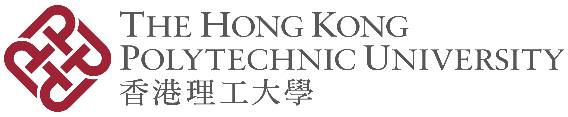 1a. In which country are you living now?1b. In what city/town/region are you living now (i.e. London, Rio, New York, etc.)1a and 1b is for the need of identification of areas being investigated. Age：_____What is your identifying gender?  Male   Female OtherNumber of family member(s)/person(s) living under the same roof (excluding yourself, 0 = living alone)：_____ What is the highest degree or level of school you have completed?  Elementary or below      High school, diploma or equivalent received      University degree (Associate or Bachelor)   Post-graduate degree (Master or PhD/Doctorate)Marital status： Single     In a relationship     Married    Divorced/Separated     Windowed   Have you previously or are you currently working in the health care industry? YesDoctor   Nurse   Allied healthcare professionals   Patient supporting staff (E.g.: Health care assistant/Clerical staff/Janitorial service/Delivery service) No, I have not worked nor am currently working in the health care industryDo you come into contact or have close contact with patients in your current occupation?  Never   Rarely   At least once a month  At least once a week   At least once a day Monthly income (USD)： <1,280 1,281－2,560  2,561－3,850 3,851－5,130 5,131－7,700 >7,701How many times in the PAST YEAR have you experienced influenza-like symptoms (i.e. cough, fever, sore throat, runny nose, etc.)?  ______ times (Please express in number; 0 = no such experience)   
Part 2: The Practice of Using Face Mask (By recalling the practice of using face mask in the past two weeks, please select the best answer to describe your actual situation. There is no right or wrong answer.)Part 3：The Reason of Using Face MaskPart 4：Mental Health QuestionnaireENDNeverRarelySometimesFrequentlyAlwaysI wear a facial mask in public venues to protect myself against influenza like illnessesI wear a facial mask in doctor’s clinic to protect myself against influenza like illnessesI wear a facial mask at home when I have symptoms of influenza like illnessesI wear a facial mask in public venues when I have symptoms of influenza like illnessesI wear a facial mask in doctor’s clinic when I have symptoms of influenza like illnessesI wear a facial mask at home when family members have influenza like illnessesDuring the outbreak of disease, what type of mask do you currently wear in public venues? Paper mask or gauze mask
 Washable sponge or cotton mask
 Surgical mask
 Activated carbon mask
 N95 respirator Others:___________During the outbreak of disease, what type of mask do you want to wear the most in public venues?  Paper mask or gauze mask
 Washable sponge or cotton mask
 Surgical mask
 Activated carbon mask
 N95 respirator Others:___________During the outbreak of disease, how often do you reuse the face mask?Never reuseRarely（1-2 times）Sometimes（3-4 times）Frequently（5-6 times）Always（7 times or more）What kind(s) of method do you choose to disinfect the used face mask? (available for multiple answers)Never reuseReuse without disinfectionSunlightUltraviolet light AlcoholSteamDry heat（i.e. hot air / oven）Others:__________________________Referring to question 13, do you think the face mask is safe to reuse?Very unsafeUnsafe UnsureSafeVery safeDo you think the guideline of reuse of face mask is clear now?very unclear unclearclearvery clearNot at allSlightlyVeryExtremelyDo you feel vulnerable to contracting the disease of outbreak?YesYesNoNoWhether you know or have close contact with any individuals infected with the disease of outbreak?Whether you have symptoms similar to disease of outbreak (such as sore throat, cough, fever, muscle ache, and shortness of breath)?Not at allSlightlyVeryExtremelyWhat is the degree to which you are fearful of contracting the disease of outbreak?What is the degree to which you are worried that your city/town/region may become quarantined due to the widespread disease of outbreak?What is the degree to which you agree wearing facemasks could prevent contracting and spreading the disease of outbreak?What is the degree to which you have difficulty in obtaining facemasks? What is the level of discomfort when you are wearing face mask?What is the degree to which the local government encourages you to wear facemask?What is the degree to which your family members and/or peers encourage you to wear face masks?Do you perceive you have adequate knowledge about the disease of outbreak?Do you think local health authorities have provided adequate information on the disease of outbreak?What is the degree to which you believe you are able to properly wear mask?Over the last 2 weeks, how often have you been bothered by any of the following problems?Not at allSeveral daysMore than half the daysNearly every dayLittle interest or pleasure in doing thingsFeeling down, depressed, or hopelessTrouble falling or staying asleep, or sleeping too muchFeeling tired or having little energyPoor appetite or overeating Feeling bad about yourself or that you are a failure or have let yourself or your family downTrouble concentrating on things, such as reading the newspaper or watching televisionMoving or speaking so slowly that other people could have noticed. Or the opposite being so fidgety or restless that you have been moving around a lot more than usualThoughts that you would be better off dead, or of hurting yourself 